Les stades de consommations et les conséquences des comportementsNom : _____________________________________Personne ne planifie de devenir dépendant d’une drogue ou de l’alcool. Chaque individu vit une différente expérience et connaitre et identifier les stades pourrait te servir dans le futur. 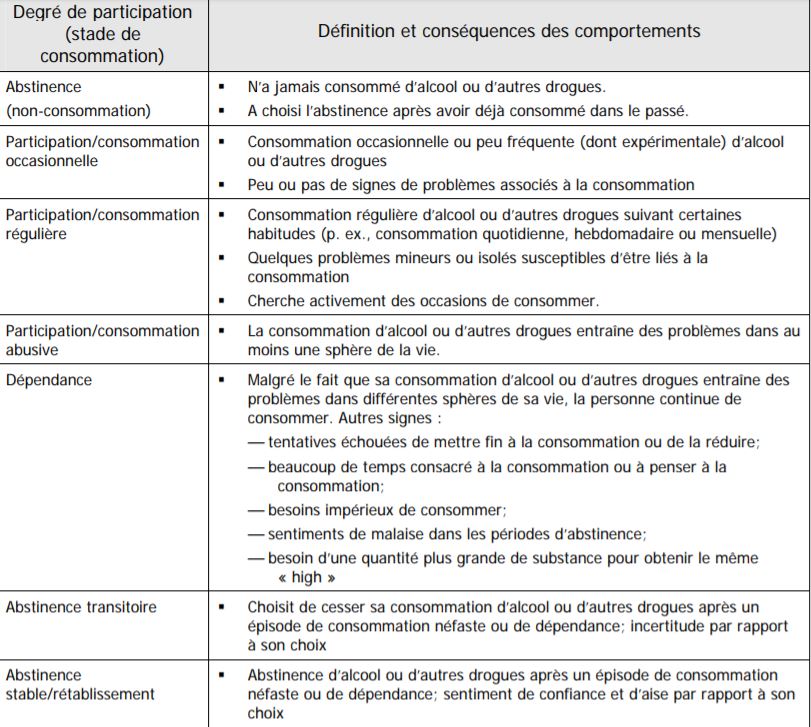 Partie 2 : Histoire fictive Après avoir lu les stades de consommation et les conséquences qui en sortent, créé une histoire fictive d’un(e) individu qui traverse tous les stades : de non-consommation à rétablissement. Lorsque le personnage se retrouve à un différent stade, indique-le entre parenthèse pour suivre les degrés de consommation.  ______________________________________________________________________________________________________________________________________________________________________________________________________________________________________________________________________________________________________________________________________________________________________________________________________________________________________________________________________________________________________________________________________________________________________________________________________________________________________________________________________________________________________________________________________________________________________________________________________________________________________________________________________________________________________________________________________________________________________________________________________________________________________________________________________________________________________________________________________________________________________________________________________________________________________________________________________________________________________________________________________________________________________________________________________